MILESTONE REPORT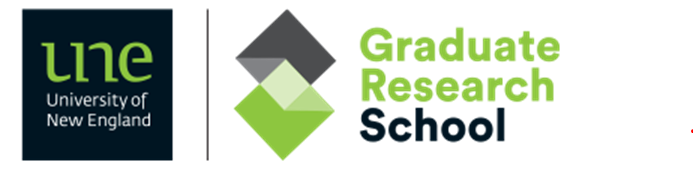 FORMThis form is used for the purposes of reporting on a HDR milestone. The completed form must be sent to - graduate-school@une.edu.au. More information about this form is available in the Candidature Milestone Policy and Candidature Milestone Procedure.Section 1: Candidate Details – Candidate to CompleteSection 2: Quality of Research Proposal – Principal Supervisor to Complete Section 3: Critical Review of Recent Work in the FieldSection 4: Presentation of Proposed ResearchSection 5: Ethics, Safety and General RequirementsPlease complete the below sections answering all questions. For any answers of “No” the Principal Supervisor must ensure the candidate is aware of the requirements and a timeframe for approval?Section 6: Chair of Milestone Review Panel Section 7: Outcome Section 8: Milestone Review PanelBy signing this form, all parties acknowledge that they are bound by confidentiality, and agree to maintain the confidentiality of the Confirmation of Candidature meetingCandidate NameStudent NumberStatus (Domestic/International)Status (Domestic/International)School/UnitDegreeDegreeDate of Milestone Review PanelThesis TitlePrincipal SupervisorCo-Supervisor(s) and Adjunct/End UserCo-Supervisor(s) and Adjunct/End UserReview Documents Submitted
Review Documents Submitted
YesNo1.A research proposal (Milestone 1 - Confirmation of Candidature)ORsummary document (Milestones 2 and 3)2.Submission of a completed, or updated, supervisor agreement with all sections completed, signed off by the candidate and supervisors.3.Budget and completion timeline4.Evidence of completion of compulsory Inductions and Training. (Milestone 1 - Confirmation of Candidature Only)5.Evidence of completion of optional training including Human Ethics, Animal Ethics, Lab Safety etc., if optional training is to be completed on the recommendation of the supervisory team (Milestone 1 - Confirmation of Candidature Only)6.A research data management plan7.Evidence of required ethics and institutional biosafety approvals (Milestone 1 - Confirmation of Candidature)OREvidence of maintaining required ethics and biosafety approvals (Milestones 2 and 3)8.Review of any other legislative impacts such as Working with Children Checks, Autonomous Sanctions, Foreign Interference9.Evidence of consideration of the likely and actual impact, positive and negative, of the proposed research engagement of stakeholders, where appropriate10.A publication plan including evidence of any pending or completed research outputs and timelines11.An updated review of literature and references, and any changes to candidature since the last milestone review – include in summary document (Milestones 2 and 3 Only)12.Draft chapters of the thesis, or equivalent in draft or published papers, as deemed appropriate for the disciplineORA portfolio of work, as appropriate to the discipline, which includes a draft of the dissertation – (Milestones 2 = draft dissertation required OR at least two chapters, Milestone 3 = draft dissertation required)13.Research documents should be submitted to Turnitin Selfcheck prior to submission. The research document and the Turnitin Self-check report should be submitted to the panel for review.14.Any other requirements the school deems necessary.Additional comments:Additional comments:Additional comments:Additional comments:Question
Question
YesNo1.Is the overall research proposal feasible?2.Are the aims of the overall research proposal achievable and appropriate?3.Is the overall research proposal indicative of significant research?4.Is the overall research proposal original work5.Is the scope of the research appropriate for the degree?6.Are the research design and methods appropriate to the project? 7.Does the candidate demonstrate a sound knowledge of the field of research?8.Is the draft thesis outline appropriate, given the stage of research?9.Are draft timelines appropriate and achievable?10.If relevant, has statistical advice been sought and the approach planned?11.Have IP issues been identified and addressed?12.Have ethical issues associated with the research been considered?13.Overall research proposal accepted?If relevant, please indicate below what conditions have been applied.Additional comments:Additional comments:Additional comments:Additional comments:Question
Question
YesNo1.Has the candidate employed robust strategies in the sourcing and identification of relevant literature?2.Does the candidate’s literature review demonstrate an adequate understanding of the research area?3.Is the preliminary literature review or annotated bibliography complete or well developed?4.Has the candidate demonstrated a gap in the literature or area of neglect that indicates the need for the study?Additional comments:Additional comments:Additional comments:Additional comments:Question
Question
YesNo1.Has an oral presentation such as a seminar or conference presentation been given?Additional comments:Additional comments:Additional comments:Additional comments:Question
Question
YesNoNot Applicable1.Has the Research Degree Supervision Agreement form been completed and submitted to Research Services?2.Has an induction been completed?3.Have all safety courses and site inductions been undertaken?4.Has the candidate received the appropriate training in lab & field equipment?Additional comments:Additional comments:Additional comments:Additional comments:Additional comments:Human EthicsHuman EthicsYesNoNot Applicable1.Human Ethics Research application has been approved?2.Is the ethics application awaiting COC feedback?Additional comments:Additional comments:Additional comments:Additional comments:Additional comments:Animal EthicsAnimal EthicsYesNoNot Applicable1.Animal ethics application has been approved?2.Is the ethics application awaiting COC feedback?3.Animal Ethics Course completed?4.Specific animal handling training required?(provide details below)Additional comments:Additional comments:Additional comments:Additional comments:Additional comments:Question
Question
YesNo1.Are the responses to questions from the Confirmation Panel satisfactory?Additional comments:Additional comments:Additional comments:Additional comments:Resource ImplicationsResource ImplicationsYesNoNot Applicable1.Laboratory access is appropriate?2.Adequate infrastructure and funding is available?3.If relevant, has a provisional budget been submitted?4.Adequate technical support is available?5.Other resources are needed?(provide details below)6.Further training or assistance required?(provide details below)Additional comments:Additional comments:Additional comments:Additional comments:Additional comments:Data Retention and Management
Data Retention and Management
YesNo1.Please confirm that data storage provisions meet the guidelines as outlined in: UNE Code of Conduct for Research Rulehttps://policies.une.edu.au/document/view-current.php?id=106 Management and Storage of Research Data and Materials Policy
https://policies.une.edu.au/view.current.php?id=00208 Management and Storage of Research Data and Materials Procedureshttps://policies.une.edu.au/view.current.php?id=00375  Additional comments:Additional comments:Additional comments:Additional comments:Outcome (select one option)Outcome (select one option)Outcome (select one option)	1.Passed2.Conditions; milestone is not achieved until certain conditions are met with a specified timelineConditions and timeline for conditions:Conditions and timeline for conditions:Conditions and timeline for conditions:3.Candidate is asked to redo milestoneTasks for Redo Milestone and Redo Milestone Review Panel Date;Tasks for Redo Milestone and Redo Milestone Review Panel Date;Tasks for Redo Milestone and Redo Milestone Review Panel Date;4.Milestone is not achieved and a recommendation is made by the Associate Dean, Research to the Director of Graduate Research, that the candidature be terminated.Milestone Review Panel ChairPrint NameSignature	DatePrincipal SupervisorPrint NameSignature		DateCo-SupervisorPrint NameSignature			DateDiscipline RepresentativePrint NameSignature			DateAdditional Expertise (if applicable)Print NameSignature			Date